30. TÝDEN   8.-12.4.2024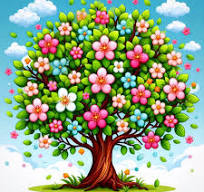 PLÁN VÝUKY 3.BPONDĚLÍ-VLASTNÍ KNIHAÚTERÝ–M+GEO- KRUŽÍTKO!STŘEDA – PLAVÁNÍUČIVO na tento týden:ČJ :   SOUHRNNÉ OPAKOVÁNÍ a příprava na test čtvrtletní ( následující týden)         Nově: vyjm. slova SYROVÝ, SYCHRAVÝ, USYHAT, SÝKORA, SÝČEK, SYSEL         uč. do str. 83    ČJ-PS do str.22Mat :SOUHRNNÉ OPAKOVÁNÍ a příprava na test čtvrtletní (následující týden)                                                                                       SLOŽENÉ SLOVNÍ ÚLOHY S VÍCE POČETNÍCH OPERACÍGEO – čtyřúhelníky       +  PRÁCE S KRUŽÍTKEMPRV: ROSTLINY  : užitkové + rozdělení , okrasné, léčivé, jedovaté, chráněné                         Stavba rostliny celé + KOŘEN, STONEK str.41         Poznávačka rostlin obrázky str.36–38 